RECORD OF EXPERIENCE AND EDUCATIONRefer to the Professional Standards Program booklet and enter information requested below. Mail together with a $45 PSP certificate application fee to the NAEOP PSP Registrar, National Association of Educational Office Professionals, 521 First Street, Milford, NE  68405. Make check or money order payable to the National Association of Educational Office Professionals. VISA, MasterCard & Discover are accepted.  A $5 convenience fee will be added to all credit card, debit card and P-cards used for payment.  Applicant must be a member of NAEOP. PLEASE COMPLETE ELECTRONICALLY AND PRINT OR EMAIL to pspregistrar@naeop.org.  Date 					 Membership Number													      (See membership card or recent mailing label) Name								(Name as you wish it to appear on the PSP Certificate) Previous Name(s) (if applicable) 											Mailing Address					City State ZIP+4 					_____________										Email Address													Work Phone _______________________	Home Phone 	___________________	 FAX 	           		 	Certificate level and option for which application is being made:__				___________________        									       		Level			  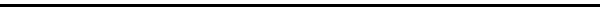 EXPERIENCEBeginning with current position, list your work experience to demonstrate 4 years of experience with a minimum of 2 years in an educational office.  Name on Credit Card					 Credit Card:  ⁯ VISA  ⁯ MasterCard   ⁯ Discover ⁯ AmexAddress of Credit Card holder_____________________________________________________________________________________Credit Card Number ___________________________________________  Expiration 					Signature 							       Security Code____________________________Revised 08/2020EDUCATIONSection 1. 	High school or equivalency required for all certificate levels. Name of high school  from which graduated		Where you attended high school				 Date	Year graduated	Address				City and state of school							Transcript or official statement verifying high school graduation is (check one):	  ڤ  Enclosed   ڤ  Being sent from high schoolNOTE:  If you are submitting postsecondary education credits from an accredited institution of higher education, it is not necessary to submit a high school transcript.Section 2. 	Postsecondary education: College/ University: To be completed for verification of college credit earned.Official transcripts are (check one): 	     ⁯    Enclosed        ⁯  Being sent from college and/or university Section 3. 	Enter Adult Education, Inservice Education, or Continuing Education Course hours here: (Go to Form IIa to enter Inservice Training hours you can use education, inservice or combination of both for clock hours heeded)Course Name 			     Hours		Course Name				Hours1 						       	10 						              	2 						       	11 						              	3 						       	12 						              	4 						       	13 					              		5 						       	14 					              		6 						       	15 					              		7 						       	16 					              		8 						       	17 					              		9 						       	Use separate sheet for additional courses.Attach copies of signed certificates indicating completion of adult education, inservice, or continuing education courses listed above.Revised 08/2020PROFESSIONAL ACTIVITY RECORDInservice Training in Seminars and WorkshopsReply to: 	NAEOP StaffProfessional Standards ProgramEmail to: staff@naeop.com									Date 					Form must be verified by your local, state, national PSP chairman or local/state president or NAEOP PSP Committee Member or local/state President. If you hold one of these offices, it is not permissible to verify your own forms. PLEASE COMPLETE ELECTRONICALLY AND EMAIL to staff@naeop.org.  Name of Applicant 													Address 														Mailing Address				City		State		ZIP+4 Email Address													NATIONAL, STATE, LOCAL, AND WORK-RELATED PROFESSIONAL ASSOCIATIONSAND EDUCATIONAL INSTITUTIONSIMPORTANT:  Attach copies of signed certificates of attendance/completion for all workshops/seminars listed below.												 Total Hours_______If you need additional writing space, please use duplicate copy of this form.Revised 08/2020PROFESSIONAL ACTIVITY RECORDof National, State, and Local Association ResponsibilityReply to: 	NAEOP StaffEmail to: staff@naeop.com							Date 					Form must be verified by your local, state, national PSP chairman or local/state president or NAEOP PSP Committee Member or local/state President. If you hold one of these offices, it is not permissible to verify your own forms. PLEASE COMPLETE ELECTRONICALLY AND EMAIL to staff@naeop.org.  Name of Applicant 													Address 														Mailing Address				City		State		ZIP+4 Email Address													IMPORTANT:  List local, area, county, state, and /or national associations for educational office professionals and other education-related association memberships and participation since . Spell out all acronyms other than AEOP and PTA. A minimum of 5 points must be earned from local, state, or national associations for educational office professionals. Attach copies of membership cards or signed documentation verifying membership and participation.												Total Points  	Revised 08/2020Form 1, Page 1Name of school or businessAddress of school or businessJob Title/duties(ex: secretary, teacher asst,bookkeeper, etc.)Dates of EmploymentFrom:               To:Mo./Yr.        Mo./Yr.Dates of EmploymentFrom:               To:Mo./Yr.        Mo./Yr.Form I, page 2Name of College or UniversityCity and StateDates AttendedCollege, you attendedCity and StateYears attendedexample:  1  Microsoft Excel                                             10                 2 Microsoft Power Point                                  20All documents submitted become a part of the applicant's file.Form IIaSponsoring OrganizationTitle of ProgramDateMinutes         HoursMinutes         HoursI certify the above statements to be correct according to my knowledge.Signature of ApplicantI verify the above statements to be correct according to documents attached to this form.Signature of PSP Chairman or President (of your local or state affiliated association) or NAEOP PSP Committee member (signee must be a current  NAEOP member and hold a current PSP Certificate). Circle appropriate one. 	10212 126th Ave SE, Renton, WA  98056Mailing Address	Bellevue AEOP			                                     Name of AssociationDate						Form IIbPARTICIPATIONPARTICIPATIONPARTICIPATIONPARTICIPATIONAssociation/OrganizationMembershipOne point per yearMembershipOne point per yearElected Officer or Committee ChairmanTwo points per yearElected Officer or Committee ChairmanTwo points per yearWorkshop/Seminar Leader or Keynote Speaker–One point per presentation or Committee MemberOne point per yearWorkshop/Seminar Leader or Keynote Speaker–One point per presentation or Committee MemberOne point per yearYear(s)i.e. 1994-95Pointsi.e. 1Activity & YearPointsActivity & YearPointsBellevue AEOPNational AEOPService Employees Int’l Union, Local 925Above may vary based on your personal memberships2020-20212020-20212020-2021111I certify the above statements to be correct according to my knowledge.Signature of ApplicantI verify the above statements to be correct according to documents attached to this form.Signature of PSP Chairman or President (of your local or state affiliated association) or NAEOP PSP Committee member (signee must be a current    NAEOP member and hold a current PSP Certificate). Circle appropriate one. 	10212 126th Ave SE, Renton, WA  98056Mailing Address	Bellevue AEOP			                                     Name of AssociationDate						